Figure S1. Number of newly diagnosed HIV cases with and without an AIDS diagnosis for MSM, 2015 to the second quarter of 2020: (A) number of newly reported HIV cases without an AIDS diagnosis, (B) number of newly reported HIV cases with an AIDS diagnosis, (C) number of newly reported HIV cases with and without an AIDS diagnosis, (D) proportion of HIV cases with an AIDS diagnosis among all HIV cases, (E) proportion of the subpopulation among all HIV cases who are MSM. The black and red circles are observed data, and the grey shaded areas correspond to normal ranges. Observed data outside the normal rage are considered abnormal and are colored in red.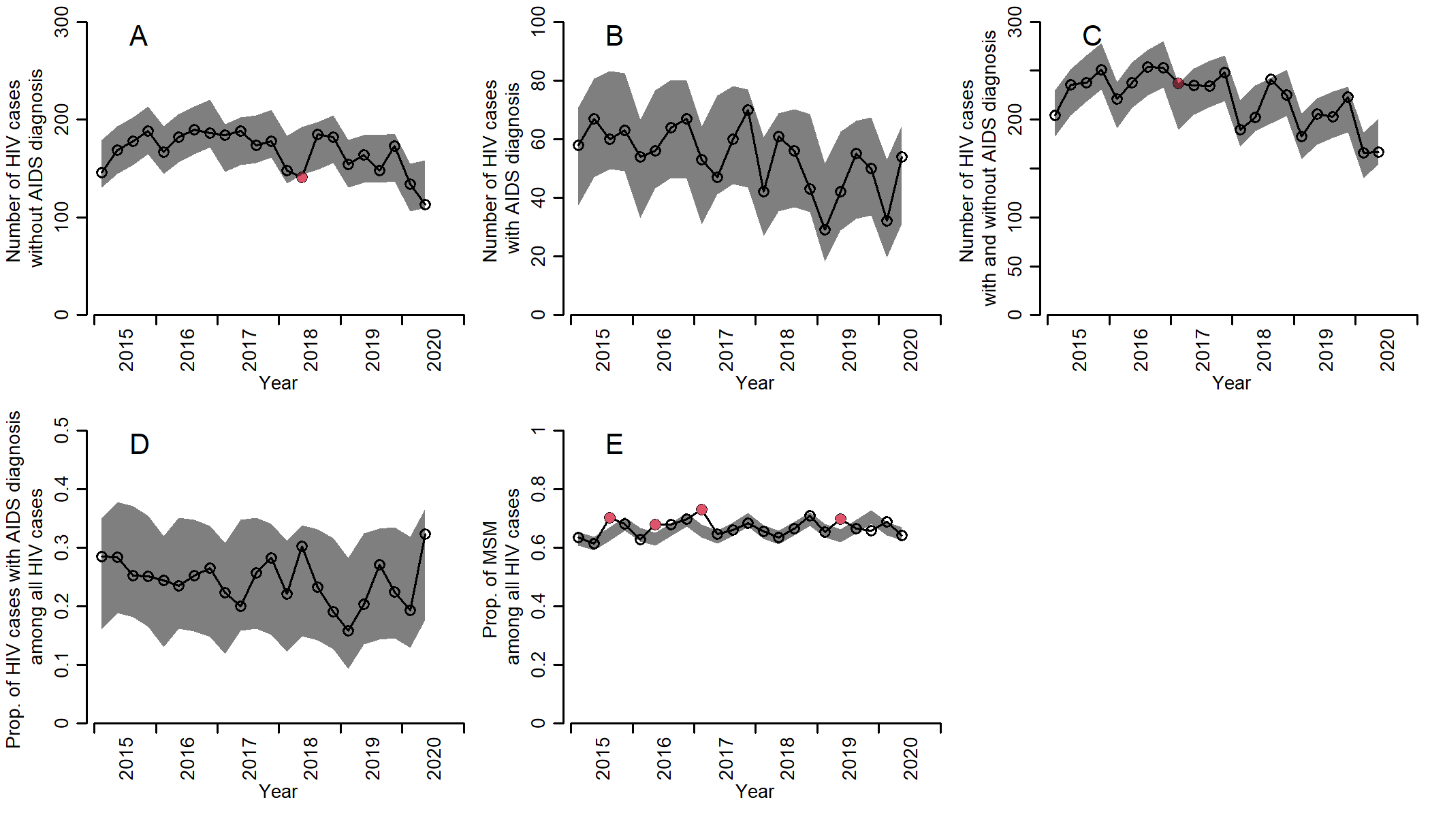 Figure S2. Number of newly diagnosed HIV cases with and without an AIDS diagnosis for the non-Japanese population, 2015 to the second quarter of 2020: (A) number of newly reported HIV cases without an AIDS diagnosis, (B) number of newly reported HIV cases with an AIDS diagnosis, (C) number of newly reported HIV cases with and without an AIDS diagnosis, (D) proportion of HIV cases with an AIDS diagnosis among all HIV cases, (E) proportion of the subpopulation among all HIV cases who are non-Japanese. The black and red circles are observed data, and the grey shaded areas correspond to the normal range. Observed data outside the normal rage are considered abnormal and are colored in red.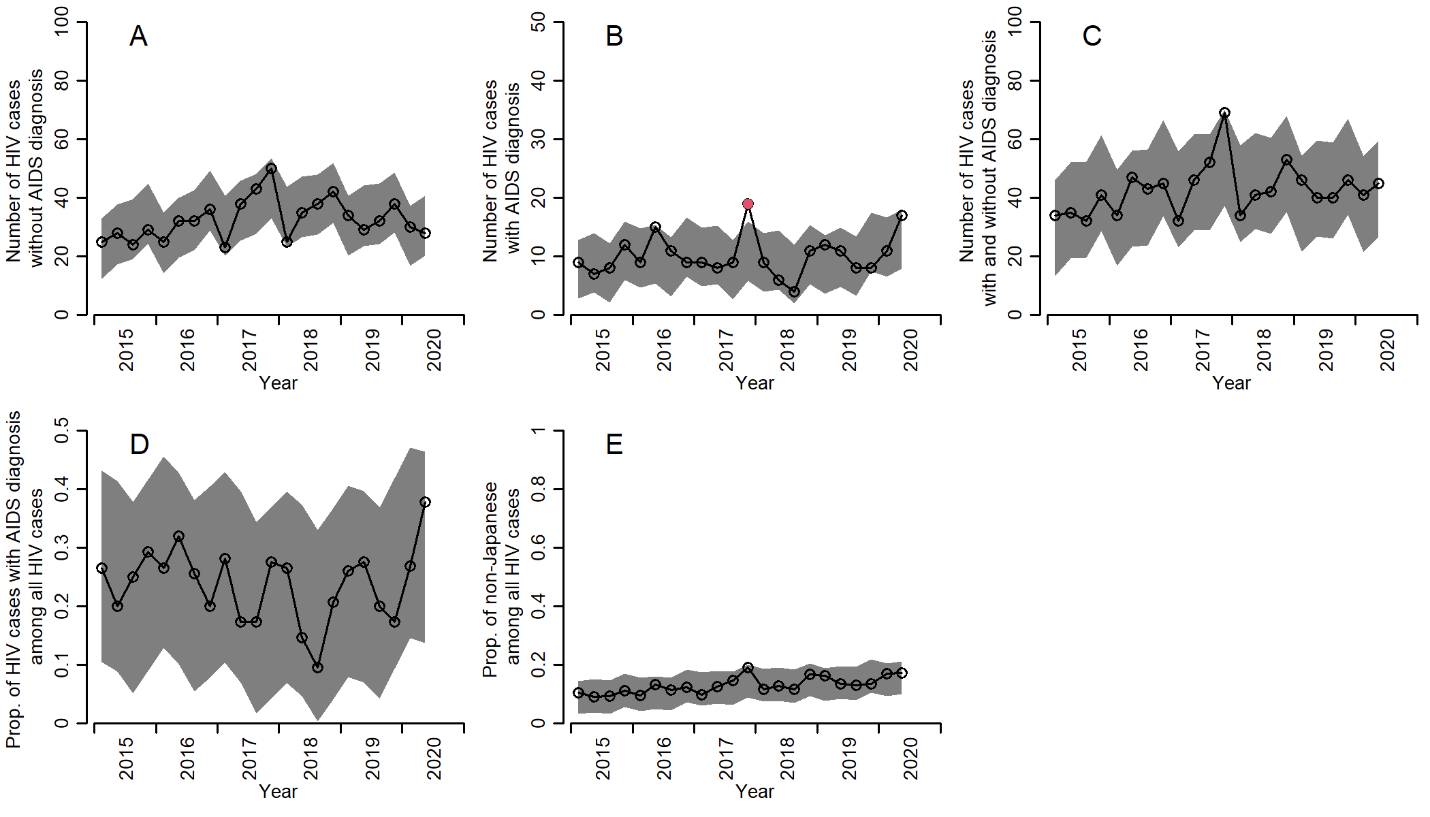 